(фотоотчет о психологических заборах в рамках недели психологии)Психологический забор №1 «Что такое хороший поступок?», «Для чего нужна улыбка?»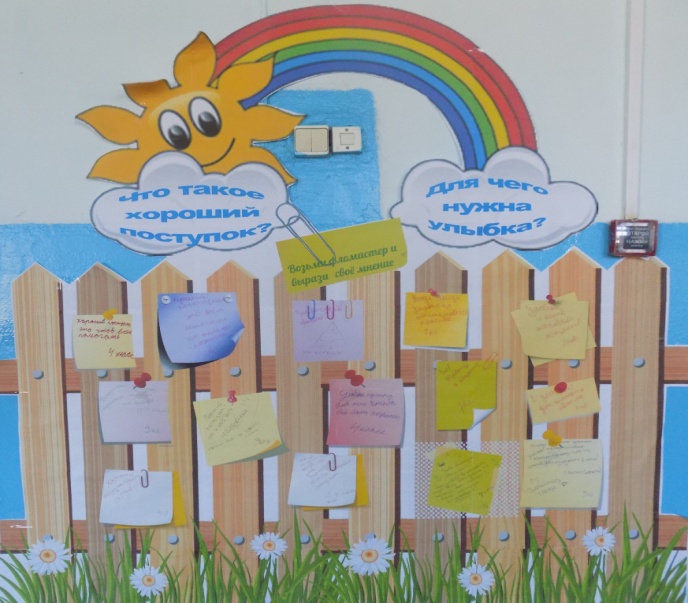 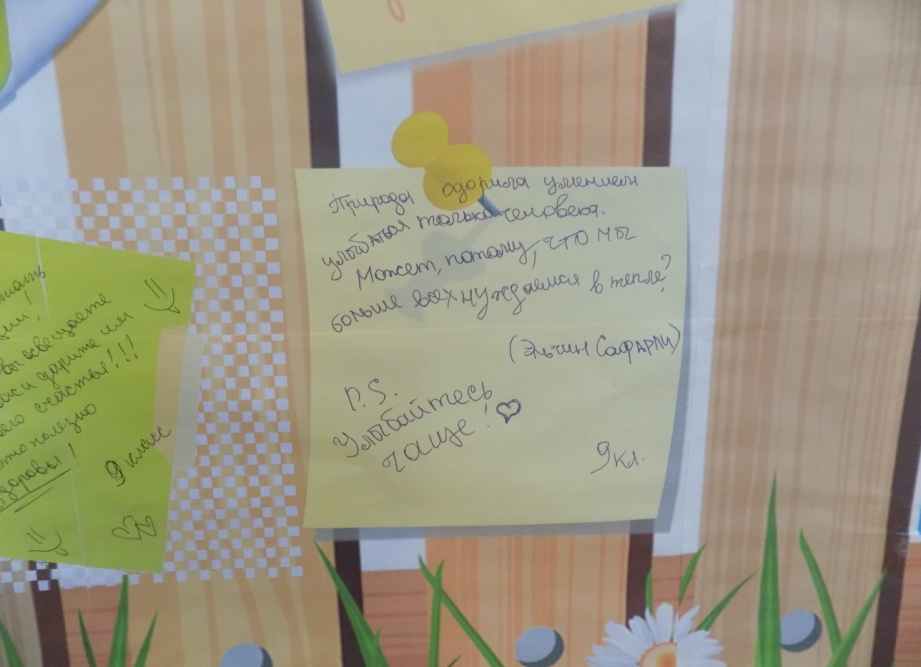 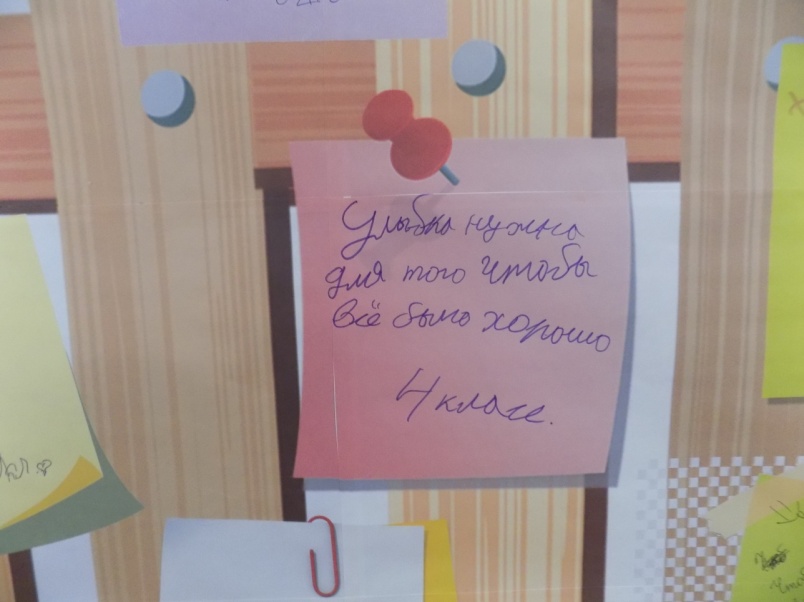 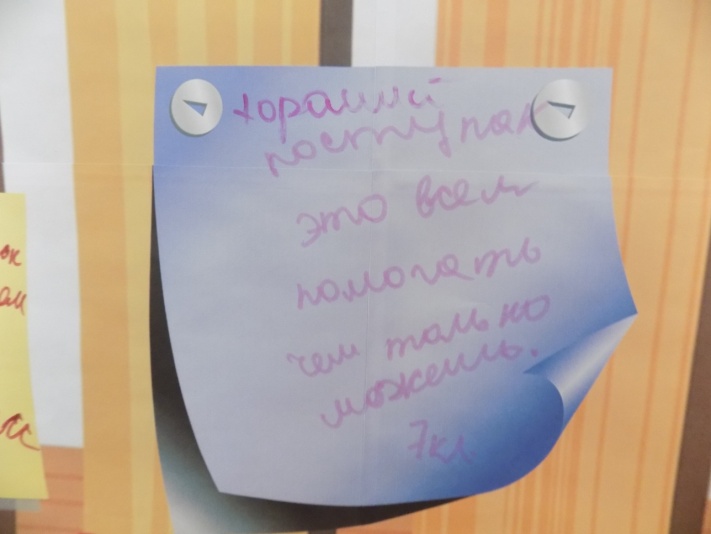 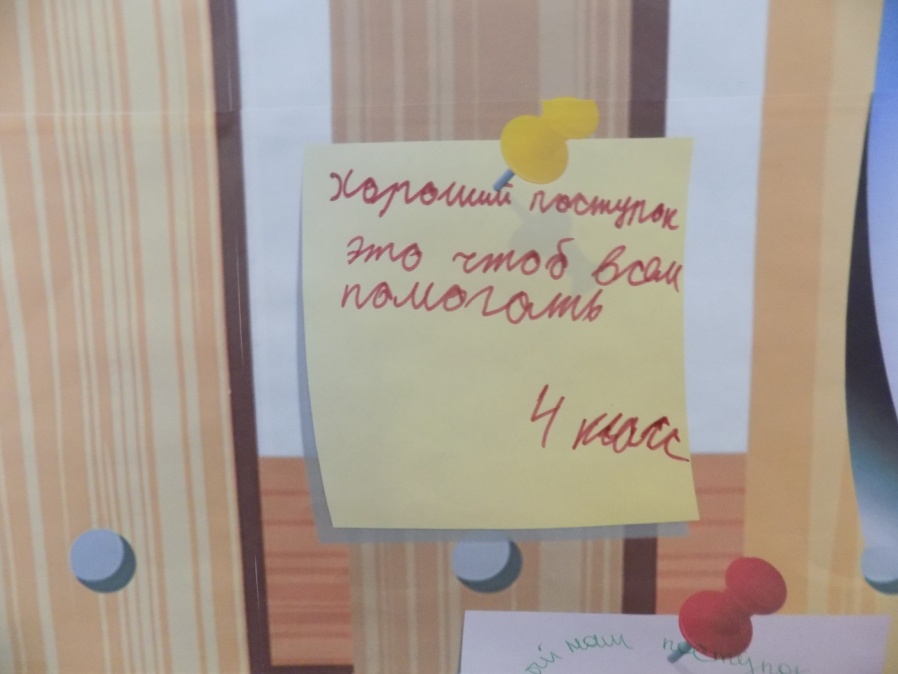 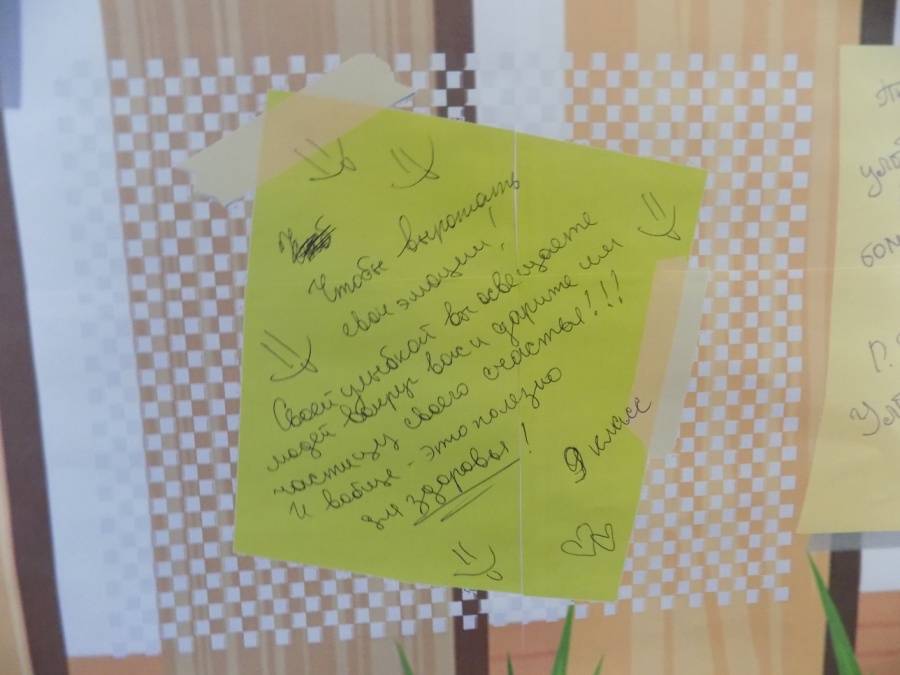 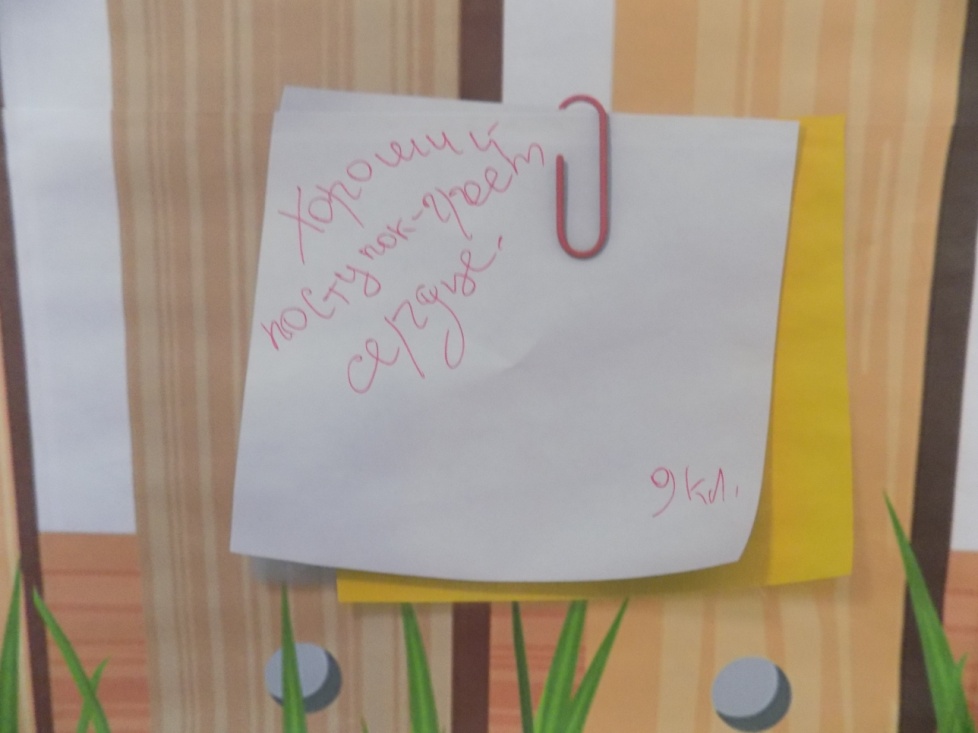 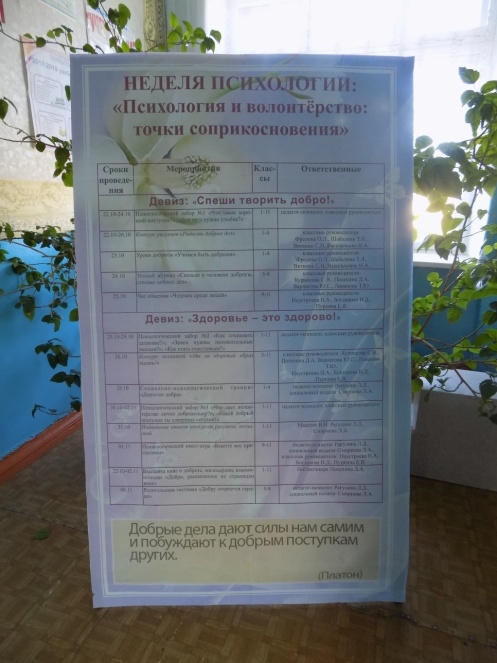 Психологический забор №2 «Как сохранить здоровье?»; «Зачем нужны положительные эмоции?»; «Как стать счастливым?»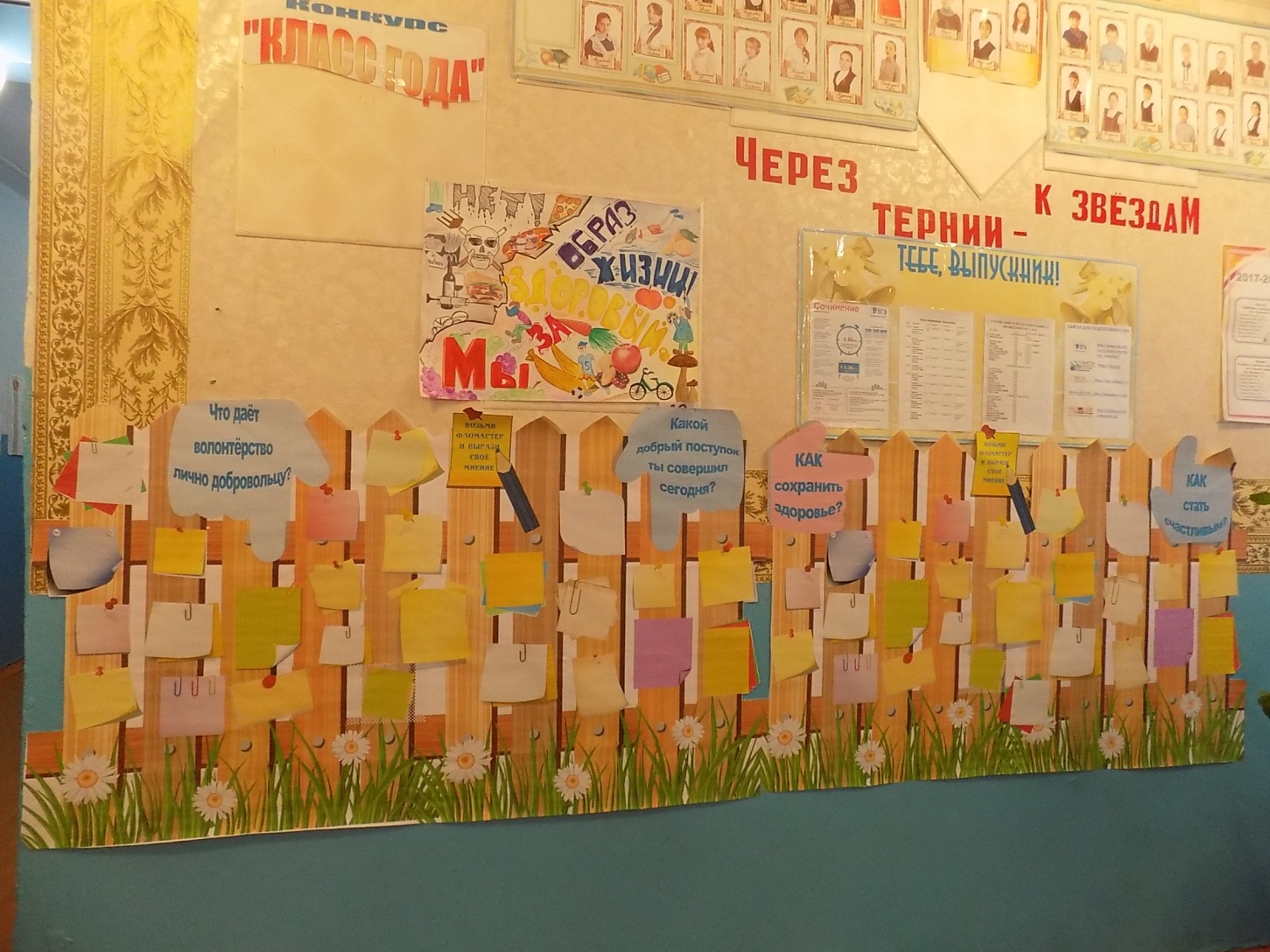 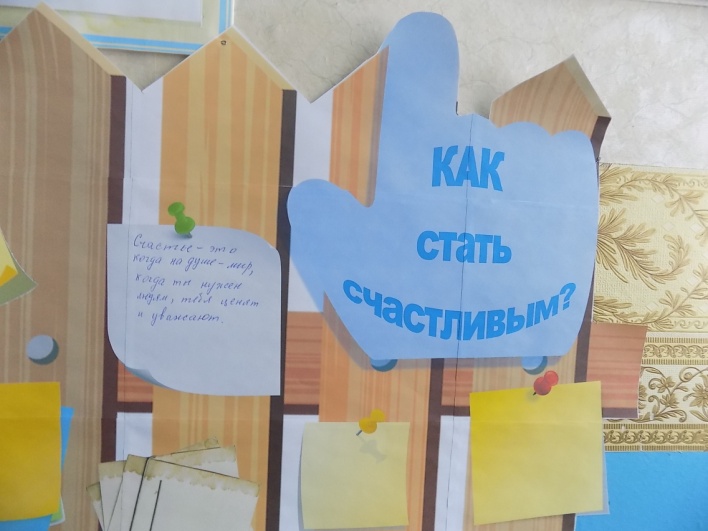 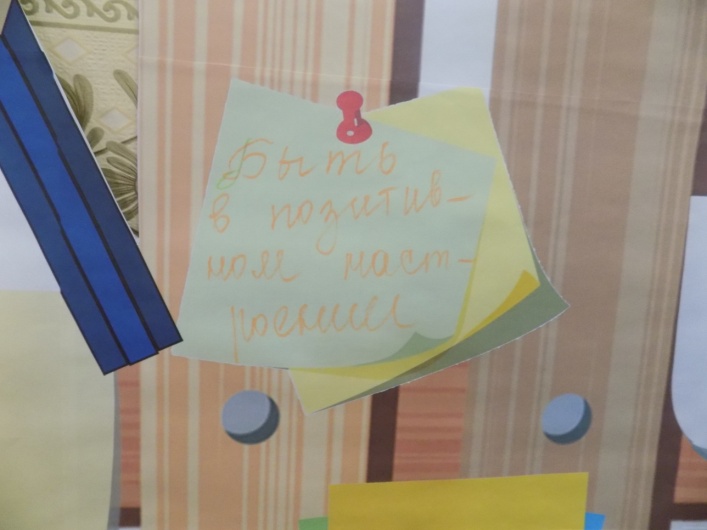 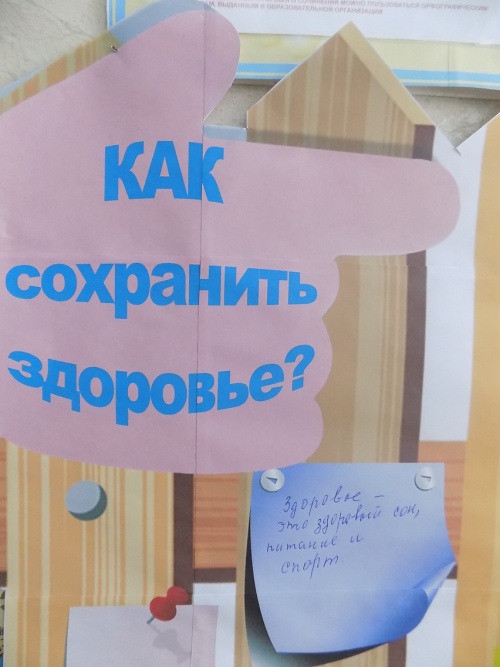 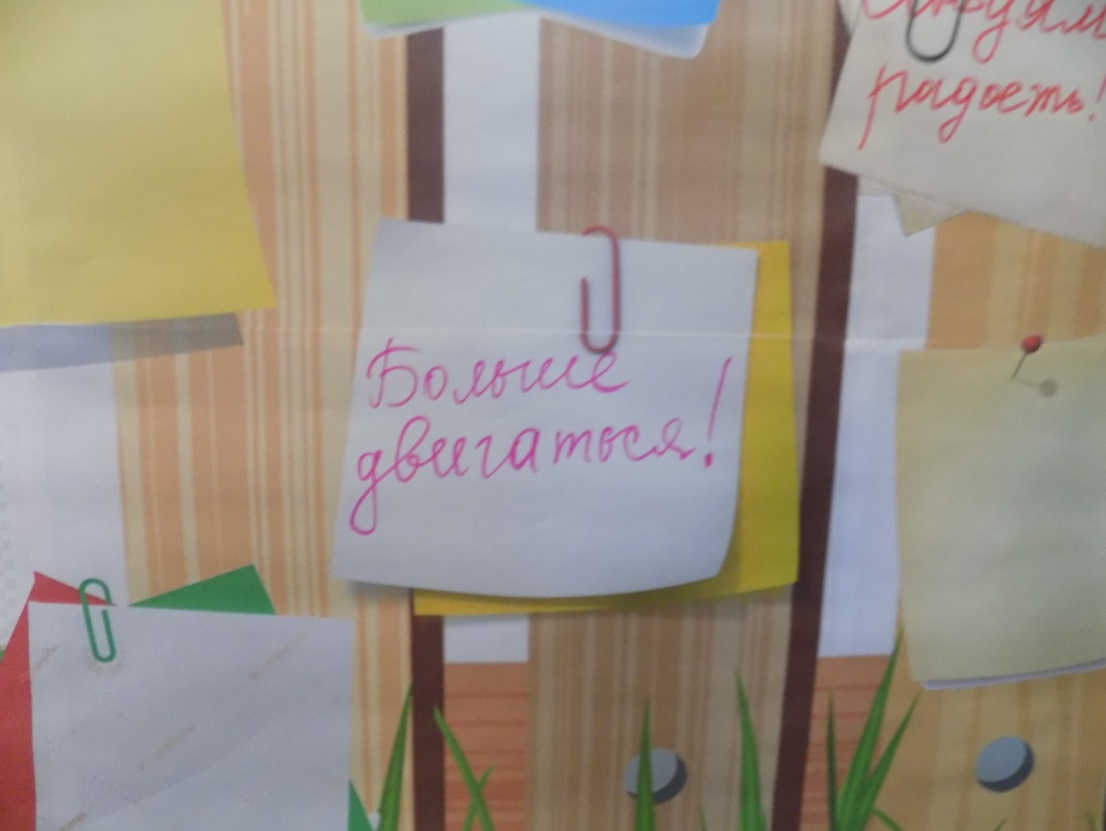 Психологический забор №3«Что дает волонтерство лично добровольцу?»;«Какой добрый поступок ты совершил сегодня?»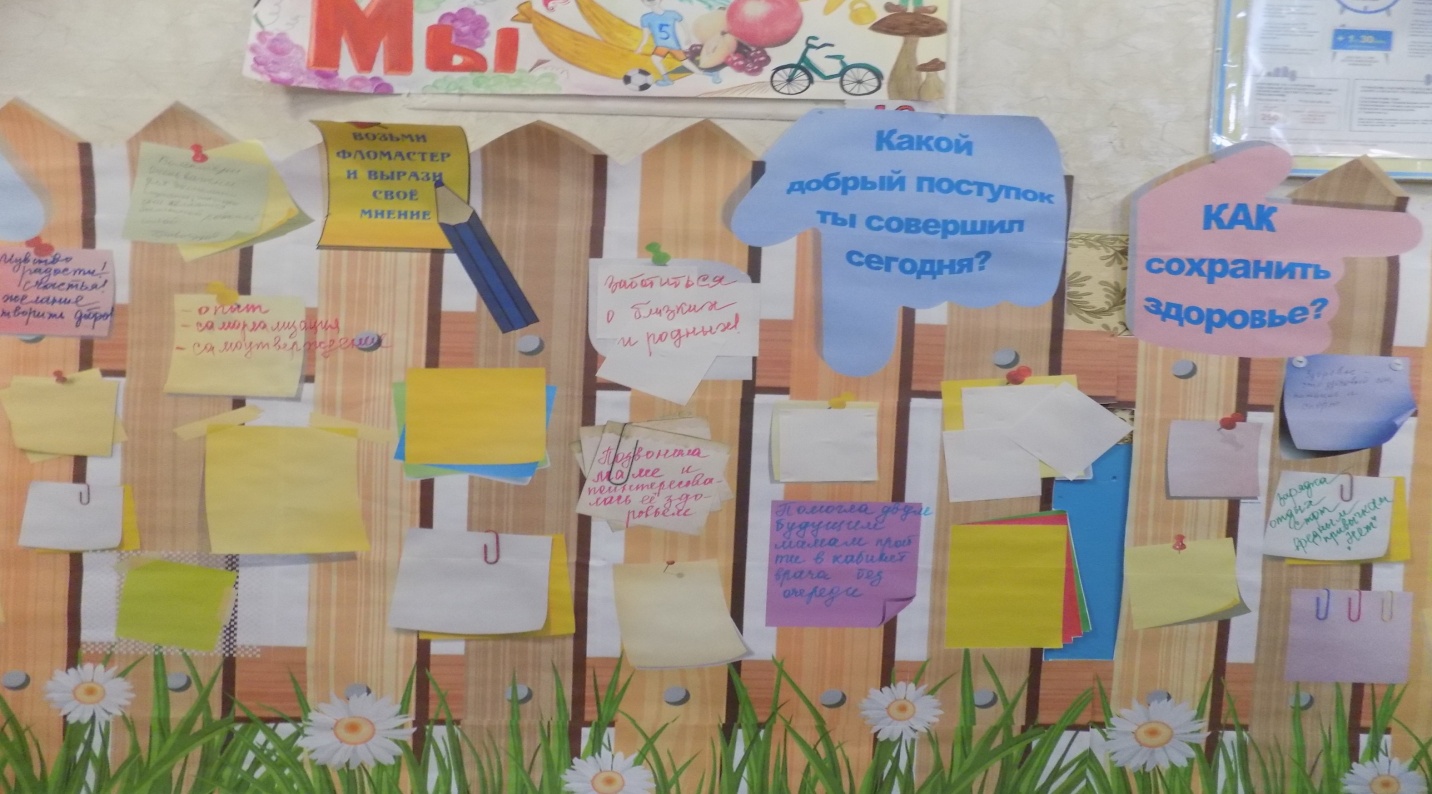 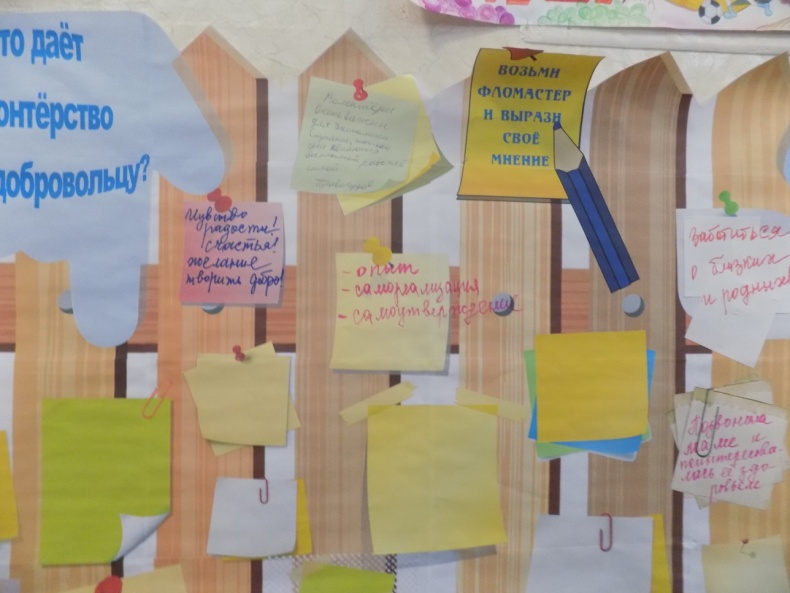 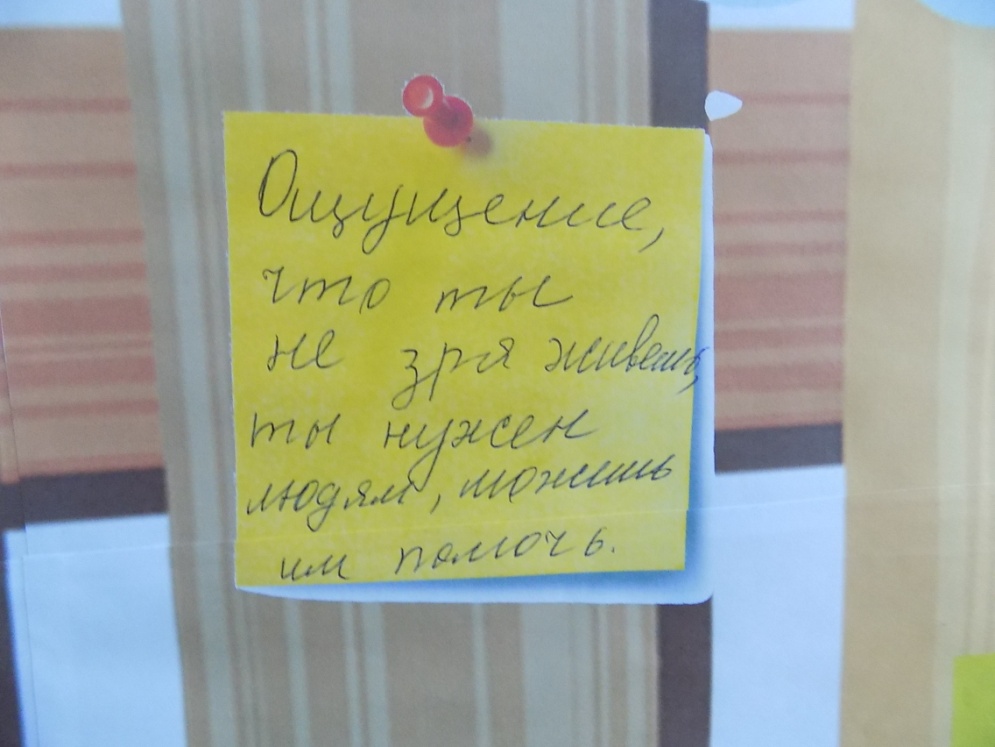 